Отзыво выпускной квалификационной работеобучающегося СПбГУЛин Хайтао«Методика обучения на органе начинающихГ.А. Меркеля (Orgelschule, op. 177)»Для подготовки выпускной квалификационной работы Хайтао Лин выбрал тему «Методика обучения на органе начинающих Г.А. Меркеля (Orgelschule, op. 177)». Автор проанализировал особенности педагогических и методических приемов, использованных Меркелем при составлении учебника для начинающих органистов, и сделал ряд содержательных, практически значимых выводов.В процессе работы Хайтао Лин продемонстрировал высокую работоспособность и заинтересованность, освоил объемный корпус научной литературы по теме исследования, включая исторические документы и материалы на иностранных языках, и приобрел в результате все необходимые навыки самостоятельного исследователя в области старинной музыки. В итоге можно сделать следующие выводы:1. Цели, задачи и результаты исследования соответствуют требованиям образовательного стандарта СПбГУ и образовательной программы в части овладения установленными компетенциями.2. Структура и логика исследования обоснованы.3. Неправомерные заимствования в работе отсутствуют.4. Работа отличается новизной и может быть использована в педагогике и практике исторического исполнительства на клавишных музыкальных инструментах.5. Методы исследования корректны.6. Использованные информационные источники актуальны.7. Работа соответствует предъявляемым требованиям к оформлению ВКР.8. Графика выполнения ВКР соблюдался полностью.9. ВКР допущена к защите с оценкой «хорошо».	Научный руководитель:	доктор искусствоведения,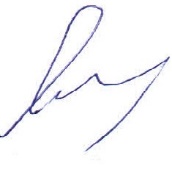 	профессор Кафедры органа, 	клавесина и карильона							А.А. Панов